ГБОУ НПО Профессиональный лицей кулинарного мастерства Санкт - ПетербургаУчебно-методическое пособиеПо теме: «Рыбные блюда»Рыба жареная с жареным картофелемРазработчик: Коршунова В.И.2013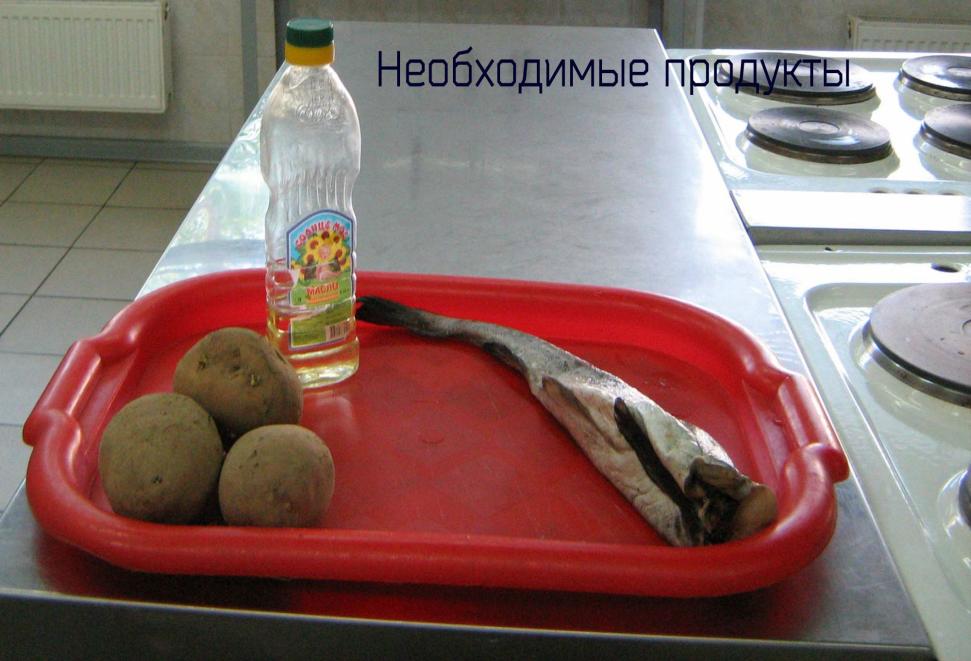 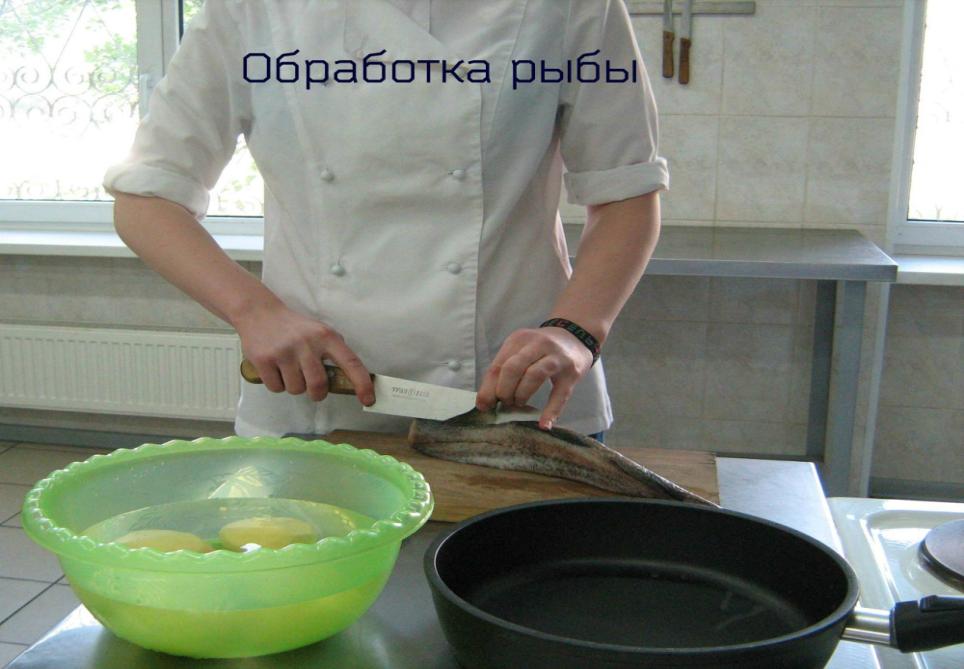 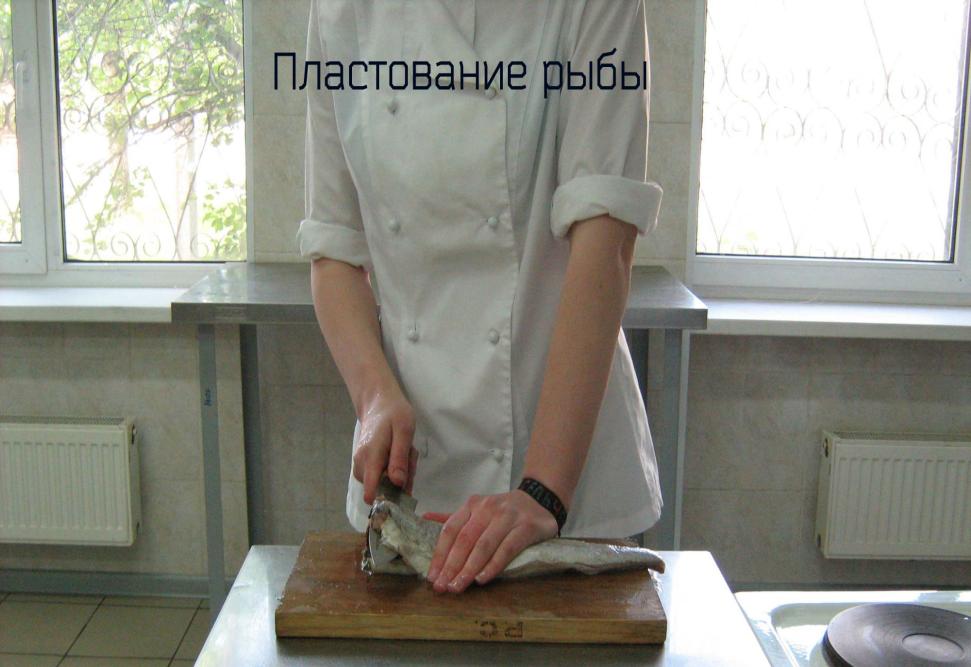 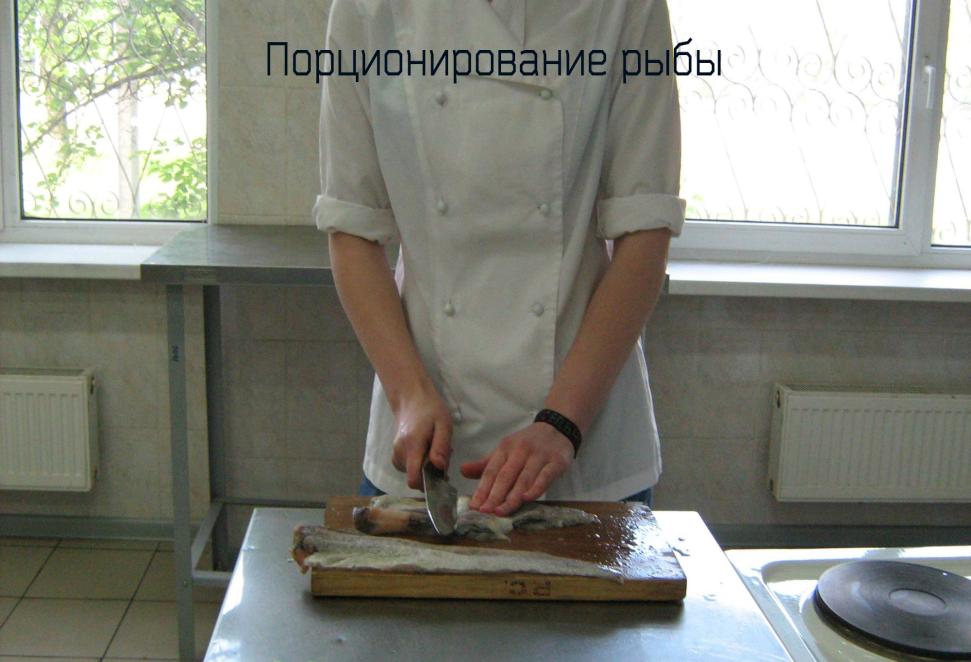 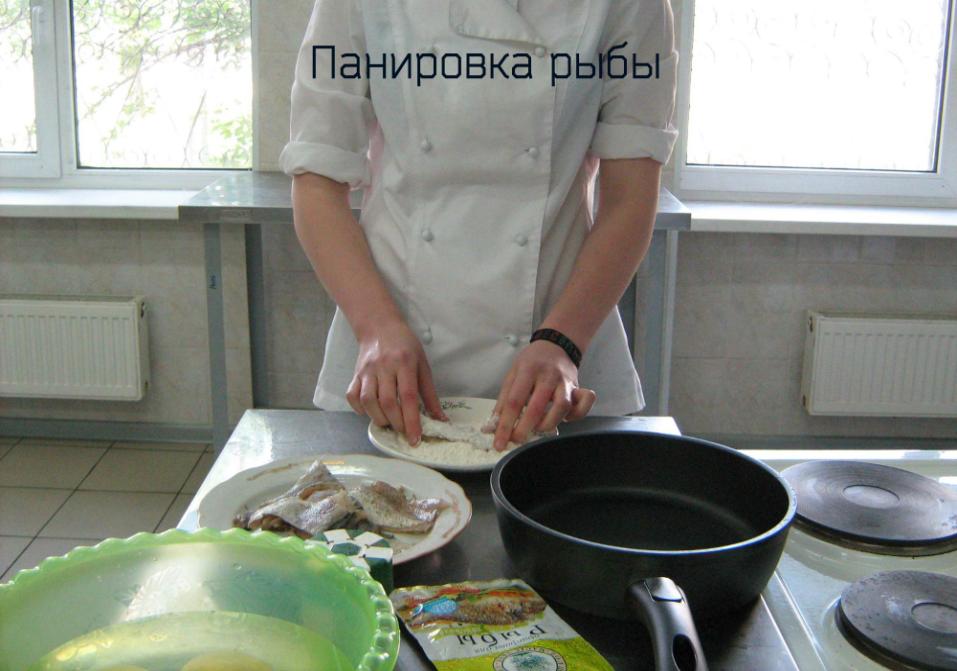 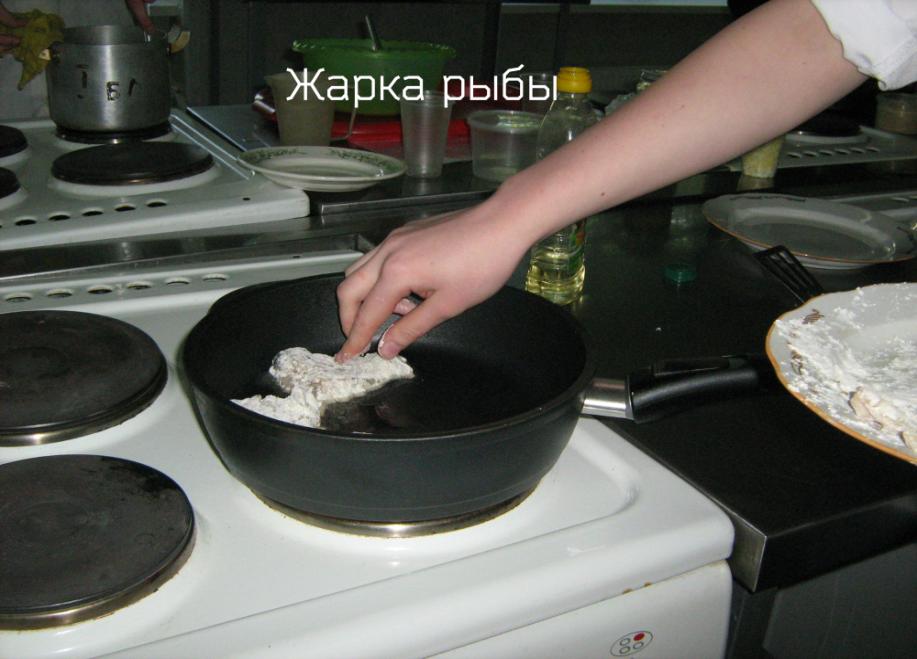 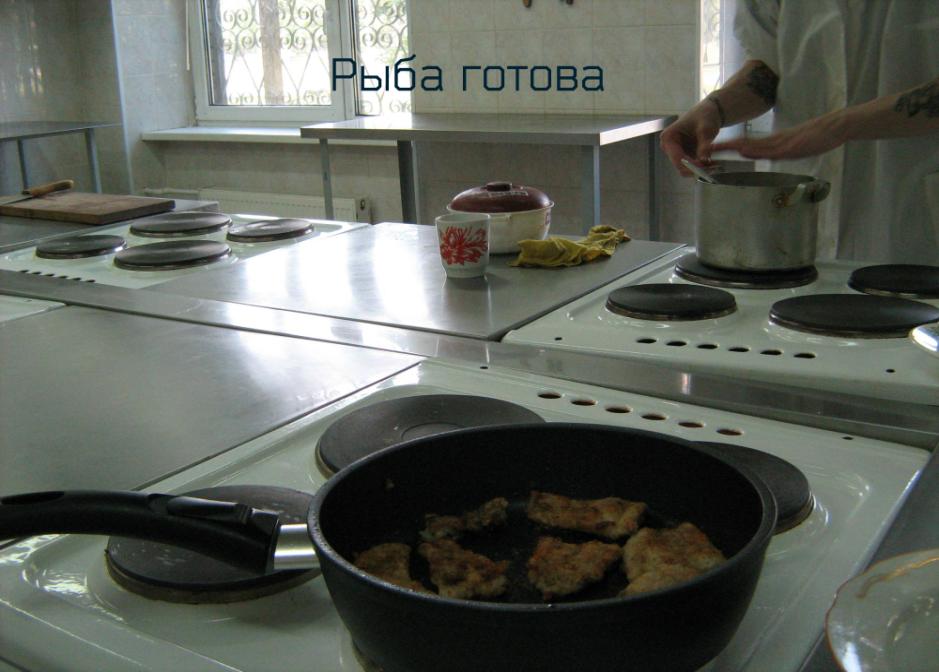 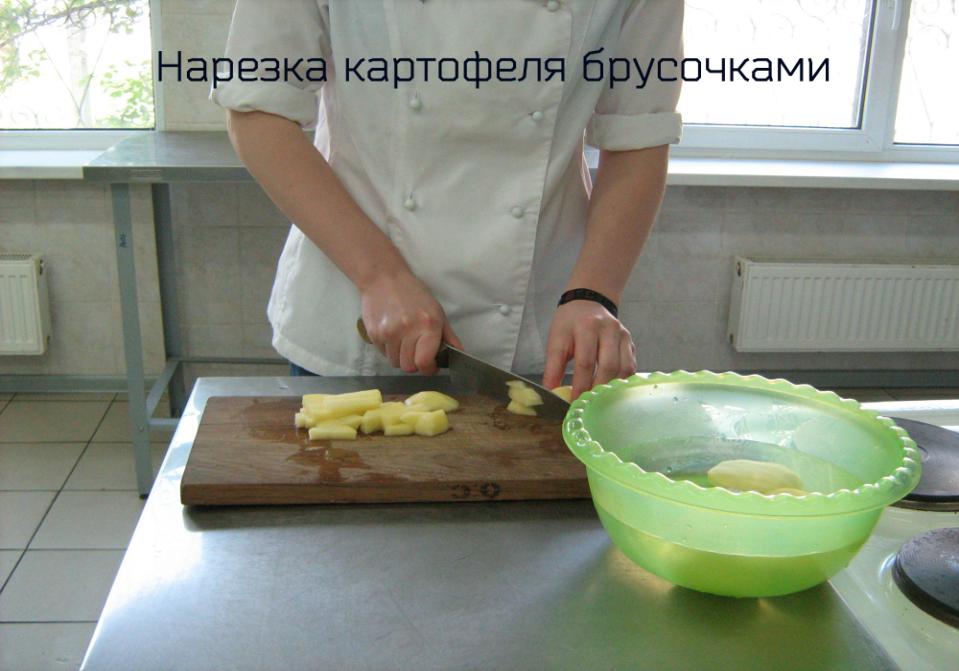 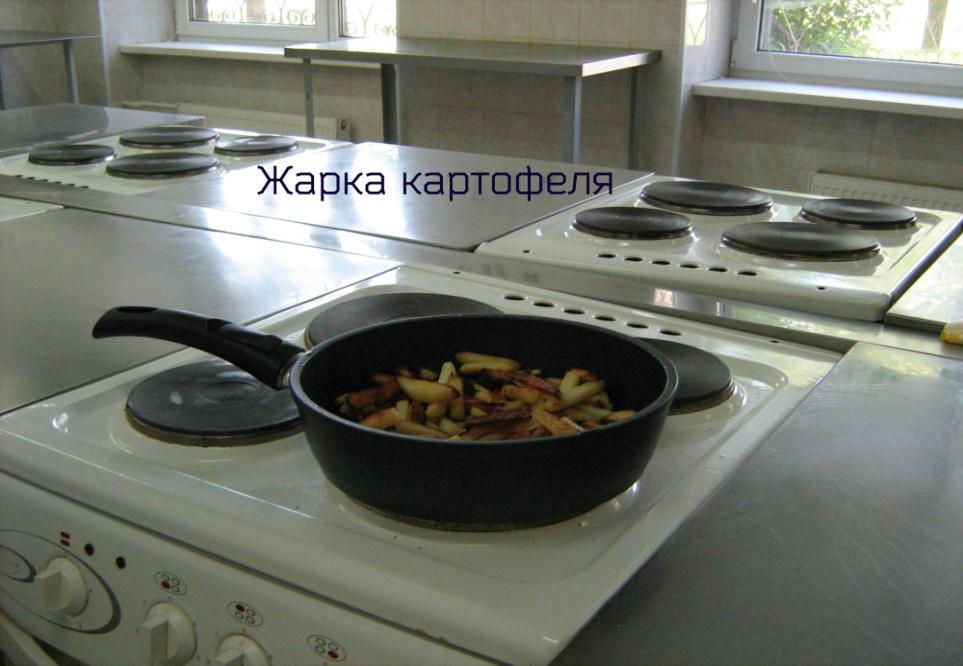 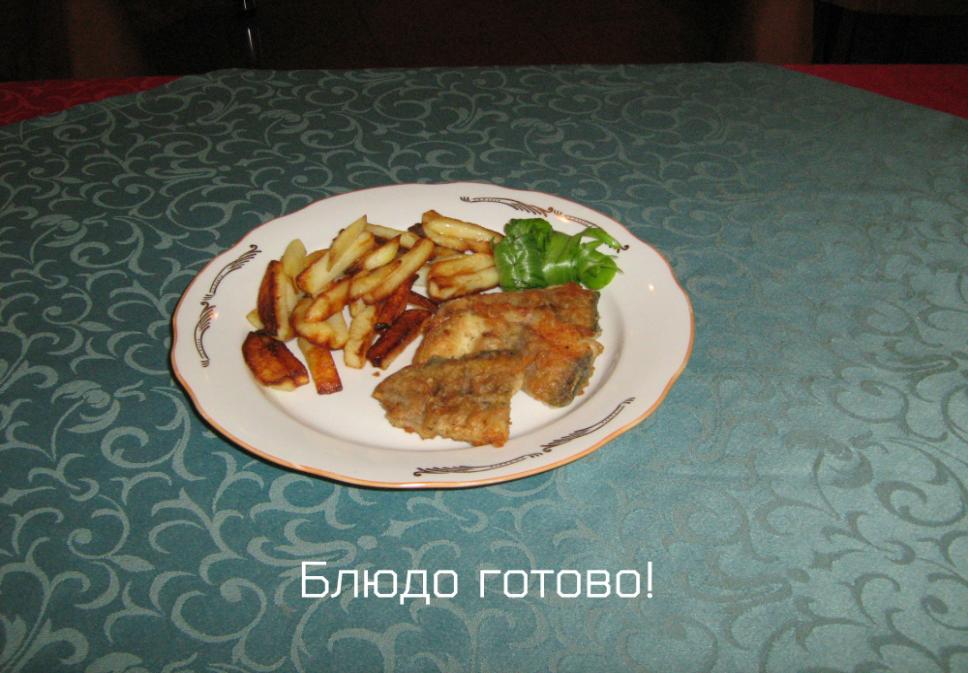 